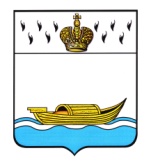              ГЛАВА             города Вышний Волочек             Тверской  области                                                Постановлениеот 11.07.2019                               № 175О выделении специальных мест для размещения печатных агитационных материалов кандидатов в депутаты Думы Вышневолоцкого городскогоокруга Тверской области на территориях избирательных участков города Вышний ВолочекВ соответствии с пунктом 7 статьи 51 Избирательного кодекса Тверской области, законом Тверской области от 02.04.2019 № 13-ЗО «О преобразовании муниципальных образований Тверской области путем объединения поселений, входящих в состав территории муниципального образования Тверской области «Вышневолоцкий район», с городским округом город Вышний Волочек Тверской области и внесении изменений в отдельные законы Тверской области», постановлением избирательной комиссии Тверской области от 15.04.2019  № 145/1934-6 «О возложении полномочий избирательной комиссии муниципального образования Вышневолоцкий городской округ Тверской области на территориальную избирательную комиссию Вышневолоцкого района», постановлением территориальной избирательной комиссии Вышневолоцкого района от 18.06.2019 №103/959-4 « О назначении выборов депутатов Думы Вышневолоцкого городского округа  Тверской области», постановлением территориальной избирательной комиссии города Вышнего Волочка от 10.07.2019 № 87/604-4 «О предложении по выделению специальных мест для размещения печатных агитационных материалов кандидатов в депутаты Думы Вышневолоцкого городского округа на территориях избирательных участков города Вышний Волочек» постановляю:Выделить специальные места для размещения печатных агитационных материалов кандидатов в депутаты Думы Вышневолоцкого городского округа Тверской области на территориях избирательных участков города Вышний Волочек согласно приложению.Руководителю отдела коммунального хозяйства администрации города Вышний Волочек (Кириллов М.М.) организовать изготовление и установку информационных щитов в отведенных специальных местах в срок не позднее 08 августа 2019 года.Контроль за исполнением постановления возложить на заместителя главы администрации города Вышний Волочек Богданова С.Б.Постановление опубликовать в газете «Вышневолоцкая правда» и разместить на официальном сайте администрации города Вышний Волочек.И.о. Главы города					                             Н.П. РощинаСПИСОКспециальных мест для размещения печатных агитационных материалов кандидатов в депутаты Думы Вышневолоцкого городского округа Тверской области на территориях избирательных участковгорода Вышний ВолочекИ.о. Главы города							        Н.П. РощинаПриложениек постановлению Главы города Вышний Волочекот 11.07.2019 № 175№избирательногоучасткаНаименованиеизбирательногоучасткаАдрес местонахождения избирательного участкаСпециальные места для размещения предвыборных агитационных материалов (адрес местонахождения)152МБОУ «СОШ № 3»ул. 3-я Пролетарская, д.50/26информационный щит около дома ул. 3-я Пролетарская, д.23153МБУ ДО «ДЮСШ имени Ф.Ф.Богдановского»ул. Коммунальная, д.6информационный щит ул. Рылеева, д.34 корпус 1154Муниципальное нежилое помещениеул. Баумана, д.10аинформационный щит около дома ул. Шмидта, д.71(автобусная остановка)155МБОУ «СОШ №19» (начальная)ул. Шмидта, д. 170информационный щитоколо дома ул. Баумана, д.13 (автобусная остановка)156МБОУ «СОШ №19»ул. Шмидта, д.194информационный щитул. Баумана, д.19, около магазина157Муниципальное нежилое помещение №1002ул. Максима Горького, д.11информационный щитоколо дома ул. Баумана, д.9 (автобусная остановка)158МБОУ «СОШ № 7»Казанский проспект, д.98-100информационный щит Казанский пр., д.106-112159МБОУ «СОШ № 7» (начальная)Казанский проспект, д. 86-Аинформационный щит около дома ул. Котовского, д.70160МОБУ «Лицей № 15»ул. Вагжанова, д.30информационный щитКазанский пр., д.125161Общежитие ГБПОУ «Вышневолоцкий медицинский колледж»ул. Марины Расковой, д.73информационный щит Казанский пр., д.119/63162ГБПОУ «Вышневолоцкий колледж»ул. Демьяна Бедного, д.72/64информационный щит Казанский пр., д.105163МБУ ДО «Дом детского творчества»ул. Большая Садовая, д. 17-31информационный щит около дома ул. 9 Января, д.26164МБУ ДО «Детская школа искусств им. С.А. Кусевицкого»города Вышний ВолочекКазанский проспект, д.51/2информационный щитул. Сиверсова, д.3165ГКОУ «Вышневолоцкая школа-интернат № 2»Сиверсова улица, д.75информационный щит ул. Сиверсова, д.75166Офис врача общей практики ГБУЗ Тверской области «Вышневолоцкая ЦРБ»ул. Красный городок, д. 239информационный щитул. Урицкого, д.178/11167МБУ ДО «Центр дополнительного образования детей»ул. Карла Маркса, д.99информационный щит около дома ул. Кобликова, д.15168МБОУ «СОШ № 5»ул. Екатерининская, д.22информационный щит ул. Екатерининская, д.36169МБОУ «Гимназия № 2»ул. Венецианова, д.1информационный щит ул. Екатерининская, д.1170МБОУ «СОШ № 3»ул. 3-я Пролетарская, д.50/26информационный щит около домаул. Декабристов, д.9171Спорт-клуб «Самбо-2000»Московское шоссе, д. 107аинформационный щит Московское шоссе, д.105172МБУ ДО «ДЮСШ имени Ф.Ф.Богдановского»ул. Коммунальная, д.6информационный щит Ржевский тракт, д.25173МБОУ «СОШ № 6»ул. Осташковская, д.3/7информационный щит ул. Осташковская, д.3174МБОУ «Вечерняя (сменная) общеобразовательная школа № 1»ул. Коммунаров, д.1/2информационный щит ул. Ст. Разина, д.1175МБОУ «Вечерняя (сменная) общеобразовательная школа №1»ул. Коммунаров, д.1/2информационный щит ул. Правды, д.23176МБОУ «СОШ № 12»ул. Северная, д. 7информационный щит около домаул. Чехова, д.5177МБОУ «СОШ № 12»ул. Северная, д. 7информационный щит ул. Правды, д.37178МБОУ «Школа № 4»Ленинградское шоссе, д.57информационный щит Ленинградское шоссе, д 2(около автозаправки)179ГБУ «КЦСОН» г. Вышний Волочек и Вышневолоцкого районаул. Северная, д.5/49информационный щит ул. Правды, д.47/4180Муниципальное общежитиеул. Ямская, д.98аинформационный щит ул. Мира, д.86181МБОУ «СШ № 10 с углубленным изучением отдельных предметов»ул. Мира, д. 70бинформационный щит ул. Мира д.70182МБОУ «СШ № 10 с углубленным изучением отдельных предметов»ул. Мира, д. 70бинформационный щит ул. Мира, д.64183МБОУ «СОШ № 13»ул. Ямская, д.259аинформационный щит ул. Лесозаводская, д.6/22184ГБУ «Вышневолоцкий Дом-интернат для престарелых и инвалидов»ул. Льва Толстого, д.105-аинформационный щит ул. Баумана, д.19